Ficha de InscriçãoCURSO DE PRIMAVERA/ TEATRO INFANTILInsuportável Cia. de Teatro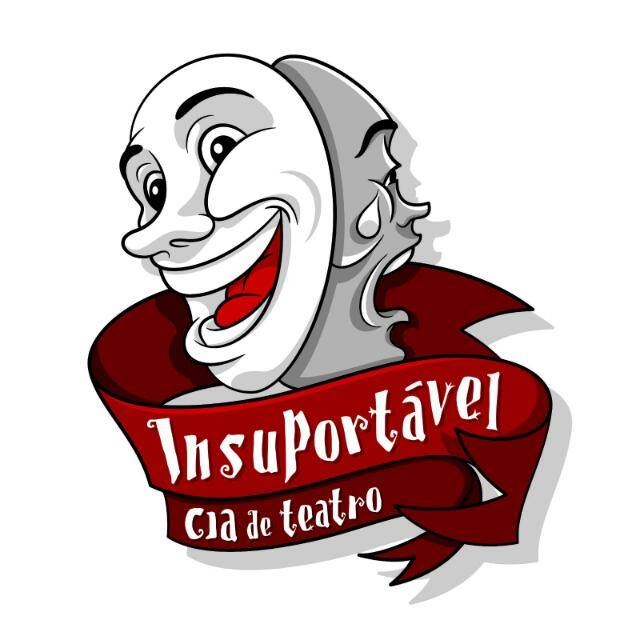 Nome completo da criança: _______________________________________________________________________Idade da criança:________________________________________________________A criança possui alguma necessidade especial? Toma algum medicamento? Tem restrição a alguma atividade física? Se sim, favor especificar abaixo:______________________________________________________________________________________________________________________________________________  Nome completo do responsável:_______________________________________________________________________E-mail do responsável: _______________________________________________________________________Nome e telefone dos responsáveis (Favor, informar mais de um contato):______________________________________________________________________________________________________________________________________________Endereço:______________________________________________________________Declaro que todas as informações apresentadas acima são verídicas.____________________________________________Assinatura do responsávelOuro Branco, ___ de outubro de 2017.